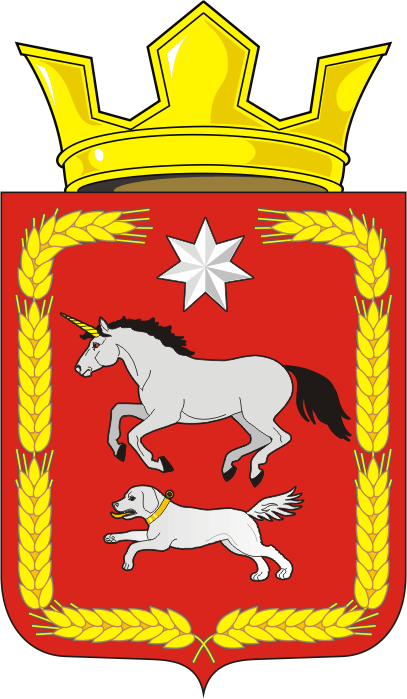 СОВЕТ ДЕПУТАТОВ муниципального образования КАИРОВСКИЙ СЕЛЬСОВЕТ саракташскОГО районА оренбургской областиТРЕТИЙ созывР Е Ш Е Н И Евосемнадцатого внеочередного заседания Совета депутатовмуниципального образования Каировский сельсоветтретьего созыва28 ноября 2017 года                        с. Каировка                                     № 93 	В соответствии с Налоговым кодексом Российской Федерации. Уставом муниципального образования Каировский сельсовет Саракташского района Оренбургской области:Совет депутатов Каировского сельсоветаР Е Ш И Л :1. Внести следующие изменения в Положение о земельном налоге на территории муниципального образования Каировский сельсовет Саракташского района Оренбургской области, утверждённое решением Совета депутатов Каировский сельсовета Саракташского района Оренбургской области от 15.12.2015года № 23:Подпункт  2 пункта 3 раздела III изложить в следующей редакции:«2) муниципальные автономные бюджетные и казенные учреждения и организации.»Настоящее решение подлежит официальному опубликованию в районной газете «Пульс дня» и подлежит размещению на официальном сайте    http://admkairovka.ru/ .Установить, что настоящее решение вступает в  силу по истечении одного месяца со дня его официального опубликования, но не ранее 1 января 2018 года.Контроль за исполнением данного решения возложить на постоянную  комиссию по бюджетной ,налоговой и финансовой политике,собственности и экономическим вопросам, торговле и быту, сельскому хозяйству (Пяткова.О.П) .Разослано: депутатам , прокуратуре района, постоянной комиссии, МР ИФНС  РФ №7О внесении изменений в Положение о земельном налоге на территории муниципального образования Каировский сельсовет Саракташского района Оренбургской областиПредседатель Совета депутатов, Глава муниципального образования                                     О.М.Кажаев